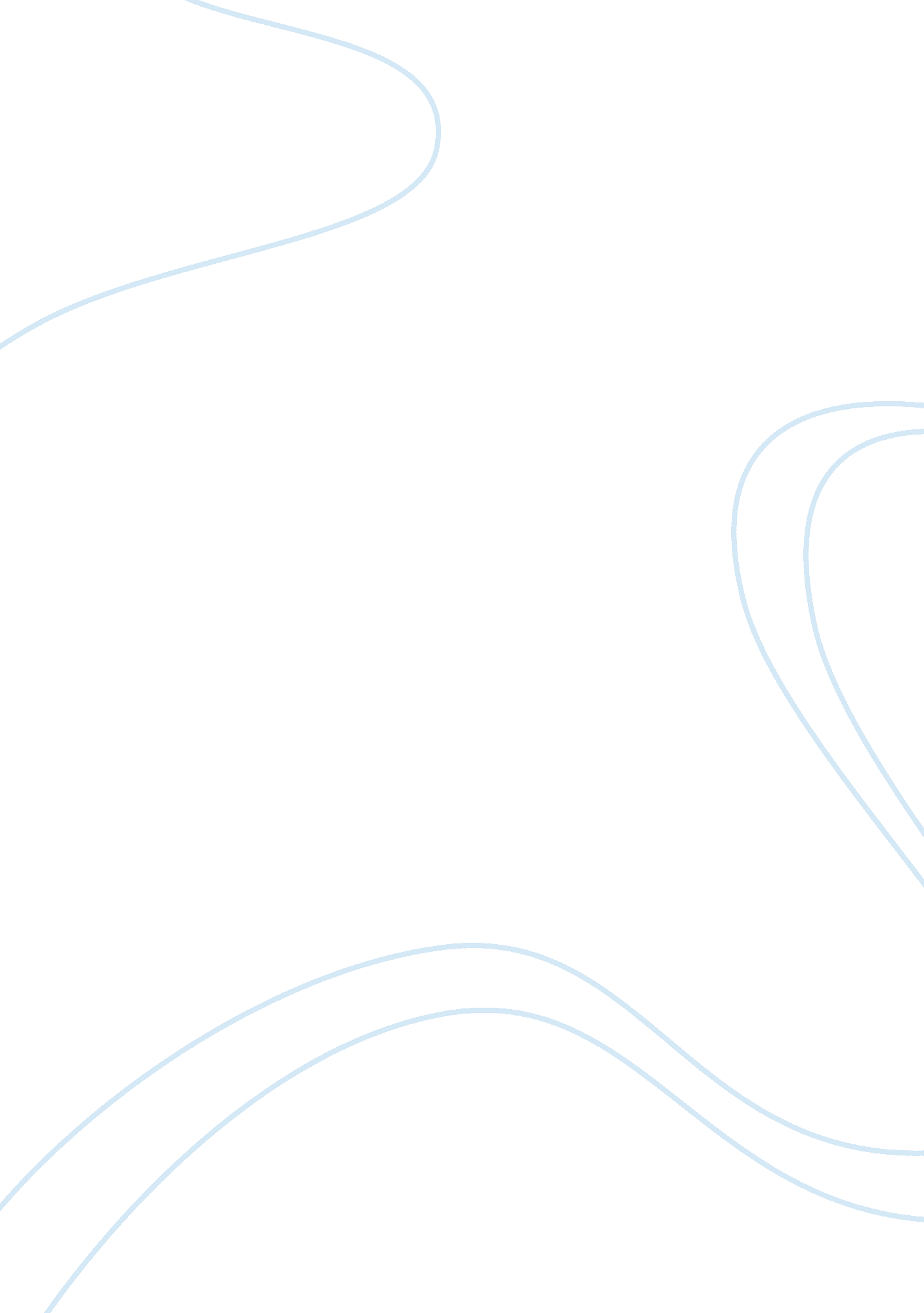 How community benefits teenagersLife, Adolescence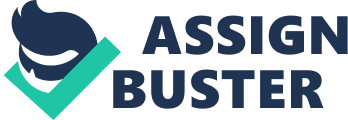 How community benefits teenagers Brainstorming One hand---Teens need for independence, a separate identity, testing authority. Need friends and peers instead of parents to around of them. Another hand---Teens need to be guided and supervised properly So community center is a great place for teens 1. Teenager is a sensitive phase of grown up. Teens are full of energy and ambitious, too much confidence, rebel oriented, prefer to take adventure. They want to explode the world on their own without any advice or supervision from adults. 2. But they are not matured well enough to tell what’s right out of wrong, to self control themselves to make correct decision of what they need out of what they want, especially they are so easily to be influenced impulsively by peers whenever it goes to the limitation 3. It is community’s responsibility to provide places and services for teenagers. Services like library & learning center, sports and entertainments, volunteers and P/T jobs would definitely benefit all kinds of teens with different interests and needs. 4. All programs set up in community center are healthy, positive, secured, and under supervised. 5. It would be better if community could provide teens with an adequate space of their own; have designated staff who are professionally trained to serve teens; sponsor services, programming, and activities to address teen’s interest or needs; to include teens in creating their own spaces, services, resources and programs 6. Community is a small condensed society. Teenagers can learn how to socialize people and peers. They won’t feel alone and they could practice their skills to help people over there. 7. For the library and learning center, need more dedicated space, better computers, fast connections, and bigger as well better youth adult collections. 8. For sports & entertaining, community center should think about having some sponsor services, programming and activities that address teen’s interest and needs such as computer game room, poker room, or movie/DVD room etc. 9. I would prefer my teenage son spending his spare time after school in community center whatever he goes to library, workout, volunteer, or hanging out with friends. I would load off my mind without worry about what he is doing and who he is dealing with. 10. As long as the teenagers step in community center in good will then they are under protections from street criminals like violence, drug, alcoholic, prostitute, etc. Teenagers who live in such an ideal community with dedicated places and attractive program to serve them would definitely go nowhere but stick to community How community benefits teenagers As everybody knows that teenager is a sensitive phase of grown up. They eager to try everything by themselves with full of energy and curiosity. They need for independence, testing authority, and separate identity by people around them. So as the most important thing for all parents is how to carefully guide and supervise them. The problem is that all teenagers try hard to get avoid from their parents so community could help parents to reach out to teens with attractive and dedicated services, programs, and activities that address teens’ interests and needs. Actually community could benefit and serve teenagers in multiple ways but basically involves three main important roles of educating, entertaining, as well socializing and practicing. First of all, every community should provide library and learning center for teens. Right now the library much more set for small kids and parents. Instead we need dedicated teen space, more space as well bigger and better young adult collection, more and better computers, faster connections, etc to attract teens to step in and have fun with surfing on internets for information or enjoying in reading, learning, or doing research for assignments. Secondly, community is the best place to have bunch of programs like sports, fitness center, and games for teens’ entertainment and workout. They deserve dedicated specialist and staff to take care of training in terms of how to do workout in order to build up muscles for boys or keep fit for girls. Thirdly, community is a small condensed society. Teens won’t feel alone here. They can easily get what they want and need. Chatting or hanging out with friends and peers, getting trained by programs of safe-guard, first-aid, swimming instructor etc. practicing skills to help people either volunteer or P/T work here. In one word, I think all programs and activities in community center are healthy, positive, secured, and under supervised. I would prefer my teenage son spending his spare time after school in community center whatever he goes to library, workout, volunteer, or hanging out with friends. I would load off my mind without worry about what he is doing and who he is dealing with. As long as the teenagers step in community center in good will then they are under protections from street criminals like violence, drug, alcoholic, prostitute, etc. Teenagers who live in such an ideal community with dedicated places and attractive programs to serve them would definitely go nowhere but stick to community. 